Western Australia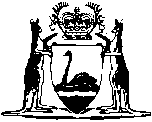 Mandurah Church Burial Ground Act 1947Compare between:[17 Jan 2003, 01-a0-08] and [28 Jun 2010, 01-b0-01]Western AustraliaMandurah Church Burial Ground Act 1947 An Act to render unlawful the use of portion of Cockburn Sound Location No. 16 as a Burial Ground. 1.	Short title 		This Act may be cited as the Mandurah Church Burial Ground Act 1947 1.2.	Land in schedule not to be used for burials 		Notwithstanding anything contained in any Act or Statute to the contrary, it shall be unlawful on and after 1 January 1948, for any person to use any portion of the land specified in the Schedule as a place for burial of the dead:		Provided that the Minister controlling cemeteries may, in special circumstances, issue a permit.3.	Penalty 	(1)	Any person who on or after the date aforesaid shall assist at the burial of any dead body in any portion of the land aforesaid where no permit has been issued by the Minister for this purpose shall be liable to a fine of not more than $100.	(2)	Every person who for the purpose of a burial as aforesaid shall bear or assist in bearing or otherwise conveying a dead body or who shall direct or procure any such burial, or shall officiate thereat as a clergyman or minister or as clerk shall be deemed to assist at such burial within the meaning of this Act.	[Section 3 amended by No. 113 of 1965 s. 8(1).]The Schedule All that piece or parcel of land situate and abutting upon the Mandurah and Fremantle Road, containing one acre (more or less), and being a portion of Cockburn Sound Location No. 16, bounded on the west by a line extending about north 7 degrees east from a spot 4½ chains about 97 degrees east from the south-east corner of Littleton’s fee simple block on the north side of the Ferry Reserve; on the east side of Peel’s Inlet; on the south by 3 chains 33 links of the Mandurah and Fremantle Road extending east about 7 degrees south from the said spot; and on the east and north by lines parallel and equal in length to the west and south boundaries.All boundaries true or thereabouts. Which said parcel of land is marked and delineated in the Plan No. 1975 in the Office of Titles 2 at Perth as “Church Site.”Notes1	This is a compilation of the Mandurah Church Burial Ground Act 1947 and includes the amendments made by the other written laws referred to in the following table. Compilation table2	Plans formerly held in the Office of Titles are now being held by the Western Australian Land Information Authority (see the Land Information Authority Act 2006 s. 100).Short titleNumber and yearAssentCommencementMandurah Church Burial Ground Act 194785 of 194714 Jan 194814 Jan 1948Decimal Currency Act 1965113 of 196521 Dec 1965s. 4-9: 14 Feb 1966 (see s. 2(2));
balance: 21 Dec 1965 (see s. 2(1))